С 19 по 17 февраля обучающиеся старшей группы проводили фрагменты занятия в группах для обучающихся среднего возраста. Были разучены комбинации к танцу "Многая лета". Занятия позволило обучающимся старшей группы пройти профессиональные пробы в роли педагога-хореографа.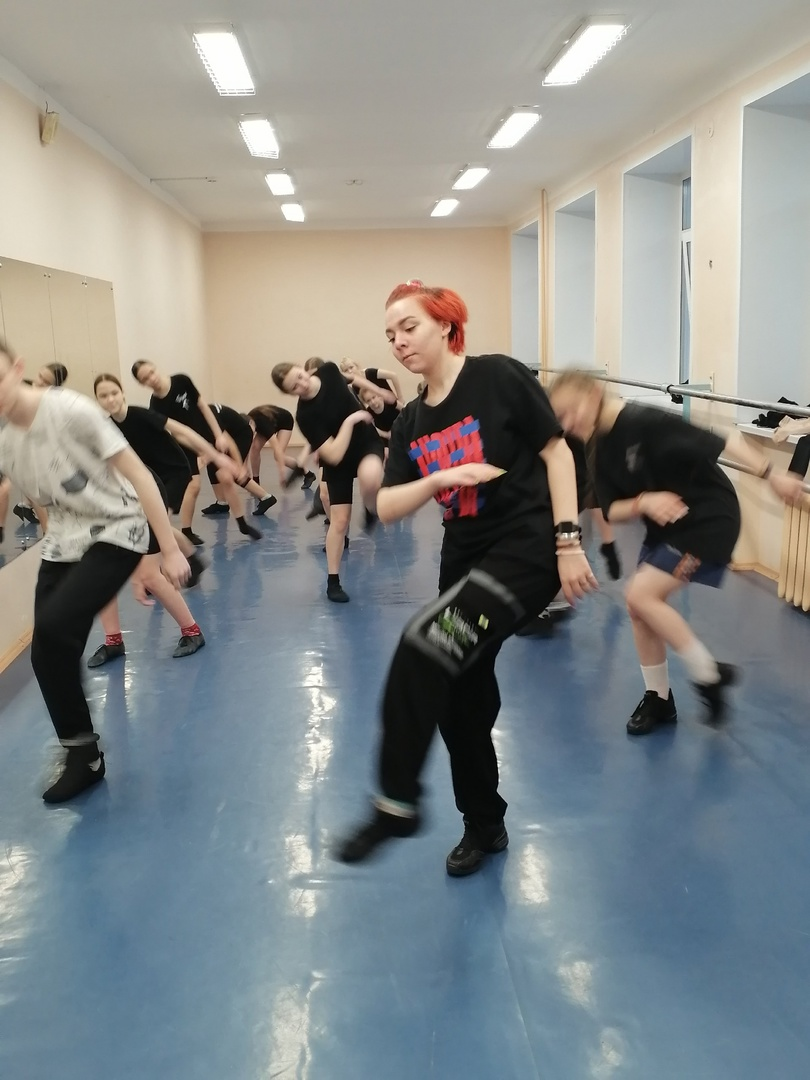 